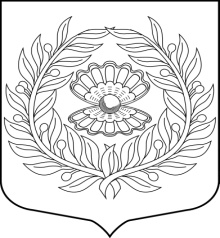 Администрация 
Муниципального образования
 «Нежновское сельское поселение»
 муниципального образования 
«Кингисеппский муниципальный район» 
Ленинградской области                                                                                                        РАСПОРЯЖЕНИЕ11.11.2016 г.   № 75-рО проведении публичных слушаний по проекту решения Советов депутатов «Об утверждении Бюджета МО «Нежновское сельское поселение» на 2017 год.»   В соответствии с пунктом 2 части 3статьи 28, частью 1 статьи 65Федерального закона от 06.10.2003 г. № 131-ФЗ «Об общих принципах организации местного самоуправления в Российской Федерации», руководствуясь Положениемо порядке организации и осуществлении публичных слушаний на территории МО «Нежновское сельское поселение», утверждённого решением Совета депутатов МО «Нежновское сельское поселение»от 21.06.2007 года №131. Назначить проведение публичных слушаний по проекту решения Совета депутатов «Об утверждении бюджета МО «Нежновское сельское поселение» МО «Кингисеппский муниципальный район» Ленинградской области на 2017 год» на 05 декабря 2017г. в 14 час. 00 мин. в здании Нежновского сельского клуба, по адресу: Ленинградская область, Кингисеппский район, д. Нежново, дом 13А.2. Обнародовать проект решения Совета депутатов «Об утверждении бюджета МО «Нежновское сельское поселение» МО «Кингисеппский муниципальный район» Ленинградской области на 2017 год» путём размещения на официальном сайте администрации.4. Опубликовать данное распоряжение в средствах массовой информации.5.Контроль за исполнением оставляю за собой.И.о.главы администрации                           Е.В. Синицына